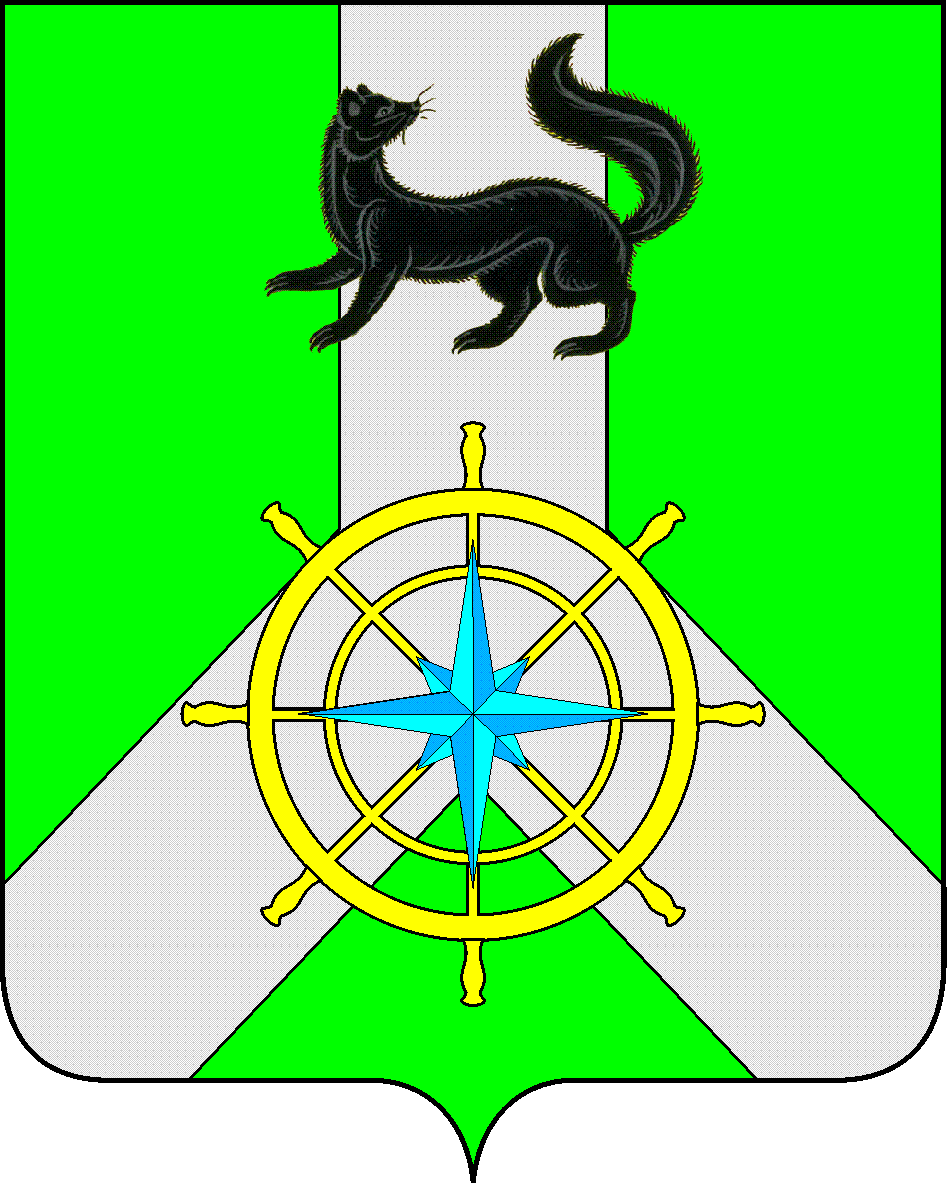 Р О С С И Й С К А Я   Ф Е Д Е Р А Ц И ЯИ Р К У Т С К А Я   О Б Л А С Т ЬК И Р Е Н С К И Й   М У Н И Ц И П А Л Ь Н Ы Й   Р А Й О НА Д М И Н И С Т Р А Ц И Я П О С Т А Н О В Л Е Н И ЕВ целях обеспечения корректировки объемов финансирования на 2018-2023 гг., в соответствии с п. 2 ст. 179 Бюджетного кодекса РФ, распоряжением администрации Киренского муниципального района от 28 августа 2017 г. № 192 «О внесении изменений и дополнений в перечень муниципальных программ Киренского района», с Положением о порядке принятия решений о разработке, реализации и оценке эффективности муниципальных программ Киренского района, утверждённым  постановлением администрации Киренского муниципального района от 19.04.2016 г. № 189 (с изменениями, внесенными постановлением от 09.09.2016г. № 414), ст.ст. 39, 55 Устава муниципального образования Киренский район ПОСТАНОВЛЯЕТ:1.Пролонгировать действие муниципальной программы «Отлов и содержание безнадзорных животных на территории Киренского района на 2015-2017 гг.», утверждённой постановлением администрации Киренского муниципального района от 18.09.2015 г. № 555 до 2023 года.2.Внести в муниципальную программу следующие изменения:      1) По тексту муниципальной программы и в приложениях слова «Отлов и содержание безнадзорных животных на территории Киренского района на 2015-2017 г.г.» заменить словами «Отлов и содержание безнадзорных животных на территории Киренского района на 2015-2023 г.г.»;      2)   Паспорт муниципальной программы изложить в новой редакции (прилагается);      3) Раздел 4 «Ресурсное обеспечение муниципальной программы» изложить в новой редакции (прилагается);      4) Раздел 5 «Ожидаемые конечные результаты реализации муниципальной программы» изложить в новой редакции (прилагается);      5)  Приложения № 1,2 к муниципальной программе изложить в новой редакции (прилагается).4. Контроль за исполнением настоящего Постановления возложить на заместителя мэра по экономике и финансам Е.А. Чудинову.5. Настоящее постановление разместить на официальном сайте администрации Киренского муниципального района.Мэр района                                                                                                    К.В. СвистелинСОГЛАСОВАНО:Заместитель мэра по экономике и финансам                                                   Е.А. ЧудиноваНачальник финансового управленияадминистрации Киренского муниципального района                                                                                     Е.А. ШалдаНачальник отдела по экономике                                                                       М.Р. СиньковаНачальник правового отдела                                                                             А.В. ВоробьевПодготовила:  Консультант по сельскому хозяйствуЕ.А. Елизароваот  10  октября 2017 г.№ 482г. КиренскО внесении изменений в муниципальную программу «Отлов и содержание безнадзорных животных на территории Киренского района на 2015-2017гг.» 